附件2重庆市化研院材料科技有限公司公开招聘申报表（本表是资格审核的重要依据，请如实、准确、完整、清晰填写）申报岗位： 姓   名性   别性   别性   别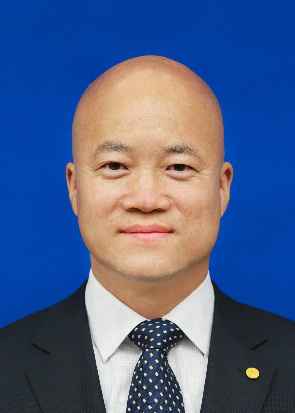 出生日期籍   贯籍   贯籍   贯民    族户口所在地户口所在地户口所在地参加工作时间政治面貌政治面貌政治面貌熟悉何种外语外语级别外语级别外语级别身份证号码是否同意调剂是否同意调剂是否同意调剂学历学位全日制教育（第一学历、学位）全日制教育（第一学历、学位）院校系专业及毕业时间院校系专业及毕业时间学历学位全日制教育（最高学历、学位）全日制教育（最高学历、学位）院校系专业及毕业时间院校系专业及毕业时间学历学位在职教育（最高学历、学位）在职教育（最高学历、学位）院校系专业及毕业时间院校系专业及毕业时间现工作单位及职务现任职务时间现任职务时间专业技术资格相关资格证书（请列明）手机及固定电话号码EMAIL邮箱EMAIL邮箱学历教育培训经历工作经历近年主要工作业绩奖惩情况熟悉专业、业务及特长家庭成员及主要社会关系称谓姓名姓名出生年月政治面貌政治面貌工作单位及职务工作单位及职务工作单位及职务家庭成员及主要社会关系家庭成员及主要社会关系家庭成员及主要社会关系家庭成员及主要社会关系【承诺】本人__     _ (姓名)承诺上述所填写的信息及提供的资料真实、完整、准确，公司可对所填信息进行调查，如有不实、虚构或故意隐瞒的，本人愿意接受取消申请资格或聘用后无条件离岗；情节严重者，公司有权追究其相应的法律责任。本人同意贵司根据本人提供的工作经历开展背景调查。（若某段工作经历不方便进行背景调查的，请列出并注明原因_____________________________________）              承诺人：                                                        日  期：      【承诺】本人__     _ (姓名)承诺上述所填写的信息及提供的资料真实、完整、准确，公司可对所填信息进行调查，如有不实、虚构或故意隐瞒的，本人愿意接受取消申请资格或聘用后无条件离岗；情节严重者，公司有权追究其相应的法律责任。本人同意贵司根据本人提供的工作经历开展背景调查。（若某段工作经历不方便进行背景调查的，请列出并注明原因_____________________________________）              承诺人：                                                        日  期：      【承诺】本人__     _ (姓名)承诺上述所填写的信息及提供的资料真实、完整、准确，公司可对所填信息进行调查，如有不实、虚构或故意隐瞒的，本人愿意接受取消申请资格或聘用后无条件离岗；情节严重者，公司有权追究其相应的法律责任。本人同意贵司根据本人提供的工作经历开展背景调查。（若某段工作经历不方便进行背景调查的，请列出并注明原因_____________________________________）              承诺人：                                                        日  期：      【承诺】本人__     _ (姓名)承诺上述所填写的信息及提供的资料真实、完整、准确，公司可对所填信息进行调查，如有不实、虚构或故意隐瞒的，本人愿意接受取消申请资格或聘用后无条件离岗；情节严重者，公司有权追究其相应的法律责任。本人同意贵司根据本人提供的工作经历开展背景调查。（若某段工作经历不方便进行背景调查的，请列出并注明原因_____________________________________）              承诺人：                                                        日  期：      【承诺】本人__     _ (姓名)承诺上述所填写的信息及提供的资料真实、完整、准确，公司可对所填信息进行调查，如有不实、虚构或故意隐瞒的，本人愿意接受取消申请资格或聘用后无条件离岗；情节严重者，公司有权追究其相应的法律责任。本人同意贵司根据本人提供的工作经历开展背景调查。（若某段工作经历不方便进行背景调查的，请列出并注明原因_____________________________________）              承诺人：                                                        日  期：      【承诺】本人__     _ (姓名)承诺上述所填写的信息及提供的资料真实、完整、准确，公司可对所填信息进行调查，如有不实、虚构或故意隐瞒的，本人愿意接受取消申请资格或聘用后无条件离岗；情节严重者，公司有权追究其相应的法律责任。本人同意贵司根据本人提供的工作经历开展背景调查。（若某段工作经历不方便进行背景调查的，请列出并注明原因_____________________________________）              承诺人：                                                        日  期：      【承诺】本人__     _ (姓名)承诺上述所填写的信息及提供的资料真实、完整、准确，公司可对所填信息进行调查，如有不实、虚构或故意隐瞒的，本人愿意接受取消申请资格或聘用后无条件离岗；情节严重者，公司有权追究其相应的法律责任。本人同意贵司根据本人提供的工作经历开展背景调查。（若某段工作经历不方便进行背景调查的，请列出并注明原因_____________________________________）              承诺人：                                                        日  期：      【承诺】本人__     _ (姓名)承诺上述所填写的信息及提供的资料真实、完整、准确，公司可对所填信息进行调查，如有不实、虚构或故意隐瞒的，本人愿意接受取消申请资格或聘用后无条件离岗；情节严重者，公司有权追究其相应的法律责任。本人同意贵司根据本人提供的工作经历开展背景调查。（若某段工作经历不方便进行背景调查的，请列出并注明原因_____________________________________）              承诺人：                                                        日  期：      【承诺】本人__     _ (姓名)承诺上述所填写的信息及提供的资料真实、完整、准确，公司可对所填信息进行调查，如有不实、虚构或故意隐瞒的，本人愿意接受取消申请资格或聘用后无条件离岗；情节严重者，公司有权追究其相应的法律责任。本人同意贵司根据本人提供的工作经历开展背景调查。（若某段工作经历不方便进行背景调查的，请列出并注明原因_____________________________________）              承诺人：                                                        日  期：      【承诺】本人__     _ (姓名)承诺上述所填写的信息及提供的资料真实、完整、准确，公司可对所填信息进行调查，如有不实、虚构或故意隐瞒的，本人愿意接受取消申请资格或聘用后无条件离岗；情节严重者，公司有权追究其相应的法律责任。本人同意贵司根据本人提供的工作经历开展背景调查。（若某段工作经历不方便进行背景调查的，请列出并注明原因_____________________________________）              承诺人：                                                        日  期：      